Počasí(ročník 2014, kategorie Mini)O prázdninách si děti z ulice dohodly pravidla, kde se budou podle počasí každý den scházet.Pravidla:Když ráno svítí sluníčko a den předtím pršelo, sejdou se na koupališti.Když ráno svítí sluníčko a den předtím bylo také slunečno, budou si hrát na pískovišti.Když ráno prší, ale den předtím bylo slunečno, budou si hrát u Martina s legem.Když ráno prší a pršelo i den předtím, každý si bude hrát sám doma.Tabulka ukazuje záznam počasí od 1. srpna do 8. srpna.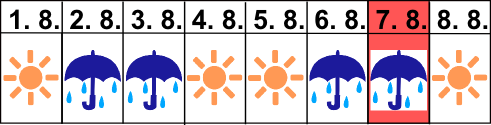 Dnes je 7. srpna. Co budou dnes děti dělat?Budou si hrát u Martina s Legem.Každý si bude hrát sám doma.Půjdou na koupaliště.Budou si hrát na pískovišti.Narozeninové balónky(ročník 2015, kategorie Mini)Bobří maminka dostala k narozeninám deset balónků tří barev (zelené, červené a žluté) a každý balónek měl na sobě číslo: 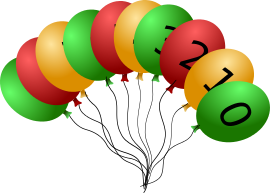 0 zelený, 1 žlutý, 2 červený, 3 zelený, 4 žlutý, 5 červený atd.Bobří maminka se narodila v roce 1983. Dokážeš vybrat balónky ve správném pořadí tak, aby ukazovaly její rok narození?žlutý, zelený, zelený, zelenýžlutý, červený, červený, zelenýžlutý, zelený, červený, zelenýžlutý, červený, žlutý, zelený